   PUBLIC NOTICE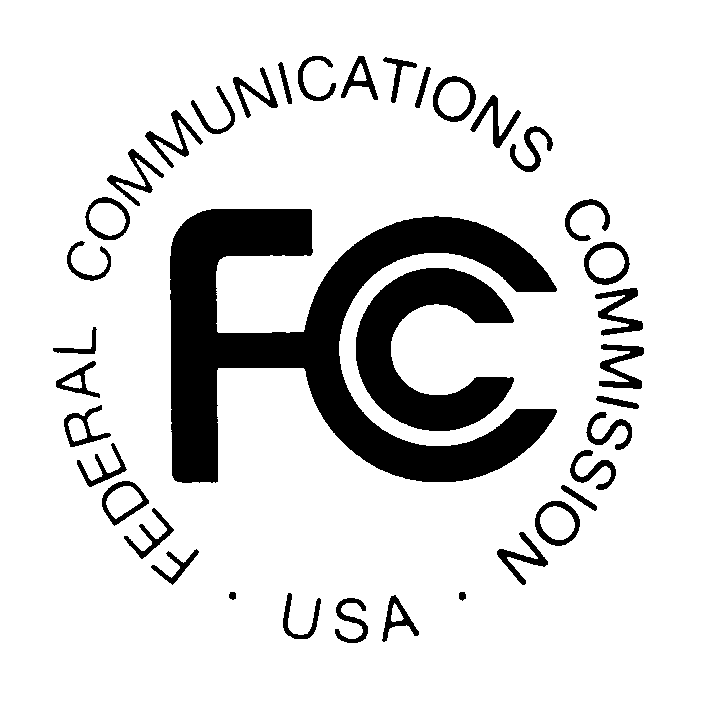 	Federal Communications CommissionNews media information  202 / 418-0500TTY  202 / 418-2555Internet:  http://www.fcc.gov		445 12th St., S.W.		Washington, D.C. 20554				                                                                			DA 15-863July 27, 2015PUBLIC SAFETY AND HOMELAND SECURITY BUREAU ANNOUNCESREGION 3 (ARIZONA) PUBLIC SAFETY REGIONAL PLANNING COMMITTEES TO HOLD 700 MHZ REGIONAL PUBLIC SAFETY PLANNING AND 800 MHZ NPSPAC ARIZONA REGIONAL REVIEW COMMITTEE MEETINGSGen. Docket No. 91-143 and WT Docket 02-378	The Region 3 (Arizona) 700 MHz Public Safety Regional Planning Committee (RPC) and the 800 MHz NPSPAC RPC will hold two consecutive planning meetings on Thursday, July 30, 2015, 12:00 pm, at the Mesa Communications Building, 2nd Floor, Conference Room B, 161 E. 6th Place, Mesa, Arizona  85201.  Conference Bridge: 480-644-6120; Pin #: 239265.The agenda for the 800 MHz Region 3 RPC meeting includes:Approval of minutesChair’s ReportApplication Review Committee Report Verizon 850 MHz LTE testing800 MHz Re-banding Report800 MHz Plan updateVacant Committee PositionsNew BusinessImmediately following the 800 meeting, the 700 MHz Region 3 RPC will convene at the same location.  The agenda for the 700 MHz meeting includes:FCC Report & Order dated 10/24/2014Eliminate the December 31, 2016 narrow banding deadline for 700 MHz public safetyNarrowband licensees to transition from 12.5 kilohertz to 6.25 kilohertz channelBandwidth technology.Re-designate channels in the 700 MHz band that are currently licensed for secondarytrunking operations for public safety aircraft voice operations, consistent with NPSTC’s2010 proposal.Adopt rules governing the spectral output of signal boosters when simultaneouslyRe-transmitting multiple signals.Adopt Effective Radiated Power (ERP) as a regulatory parameter in this band, in place ofTransmitter Power Output (TPO).Clarify that the rules do not allow analog operation on the 700 MHz interoperabilitychannels.NRPC and NPSTC to identify specific Reserve Channels to support deployable trunked systems on a nationwide basis that can be incorporated into regional plans within three months from the publication of this Report and Order in the Federal Register.FCC Public Notice dated 1/9/2015 Channels to support deployable trunked systems on a nationwide basis that can be incorporated into regional plans by 6/2/2015. This date has been extended to October 30, 2015.Directed City of Mesa and several other entities that have licensed deployable trunking systems to reprogram to the frequencies as designated by the NPSTC / NRPC recommendations by June 2, 2015. Mesa received a waiver to extend this deadline to April 30, 2016. Action ItemsApprove plan change per FCC order.Approval Mesa’s frequency change to their deployable trunk system. Both of the Region 3 Public Safety RPC meetings are open to the public.  All eligible public safety providers whose sole or principal purpose is to protect the safety of life, health, or property in Region 3 may utilize these frequencies.  It is essential that public safety agencies in all areas of government, including state, municipality, county, and Native American Tribal, and non-governmental organizations eligible under Sections 90.20 and 90.523 of the Commission’s rules, 47 C.F.R. §§ 90.20 and 90.523, be represented in order to ensure that each agency’s future spectrum needs are considered in the allocation process.  Administrators who are not oriented in the communications field should delegate someone with this knowledge to attend, participate, and represent their agency’s needs.All interested parties wishing to participate in planning for the use of public safety spectrum in the 700 MHz and 800 MHz bands within Region 3 should plan to attend.  For further information, please contact:Stuart Snow, Chair 
Region 3 (Arizona) 800 MHz Arizona Regional Review Committee 
Frequency Manager 
City of Phoenix ITS Radio Services 
2441 S. 22nd Avenue 
Phoenix, Arizona 85009 
602-262-7034 Email:  stuart.snow@phoenix.gov

Randy Thompson, Chair 
Region 3 (Arizona) 700 MHz Regional Planning Committee 
Communications Administrator 
City of Mesa Communications Department 
161 E. Sixth Place 
PO Box 1466 
Mesa, Arizona 85211 
602-644-3828 Email:  Randy.Thompson@MesaAZ.Gov-FCC-